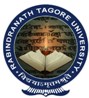 :: RABINDRANATH TAGORE UNIVERSITY:: HOJAI :: ASSAM         N O T I C E
      Date: 22/08/2021This is for the information of all concerned that tomorrow’s meeting on the occasion of Education Minister, Govt. of Assam visit is postponed.				 Sd/-                                                                                     (L. Patgiri)                                                                                Working Registrar                                                                    Rabindranath Tagore University, Hojai